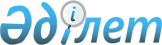 О внесении изменения в пункт 6 Положения о ввозе на таможенную территорию Евразийского экономического союза и вывозе с таможенной территории Евразийского экономического союза наркотических средств, психотропных веществ и их прекурсоровРешение Коллегии Евразийской экономической комиссии от 10 января 2023 года № 1.
      В соответствии со статьей 46 Договора о Евразийском экономическом союзе от 29 мая 2014 года и пунктами 4 и 37 Протокола о мерах нетарифного регулирования в отношении третьих стран (приложение № 7 к указанному Договору) Коллегия Евразийской экономической комиссии решила:
      1. Подпункт "б" пункта 6 Положения о ввозе на таможенную территорию Евразийского экономического союза и вывозе с таможенной территории Евразийского экономического союза наркотических средств, психотропных веществ и их прекурсоров (приложение № 10 к Решению Коллегии Евразийской экономической комиссии от 21 апреля 2015 г. № 30) изложить в следующей редакции:
      "б) ввоз и (или) вывоз наркотических средств, психотропных веществ и их прекурсоров, предназначенных для оказания гуманитарной помощи (содействия) и (или) неотложной помощи при чрезвычайных ситуациях, если это предусмотрено законодательством государства-члена;".
      2. Настоящее Решение вступает в силу по истечении 30 календарных дней с даты его официального опубликования.
					© 2012. РГП на ПХВ «Институт законодательства и правовой информации Республики Казахстан» Министерства юстиции Республики Казахстан
				
      Председатель КоллегииЕвразийской экономической комиссии

М. Мясникович
